23POR-144Carlos Guzmán Pérez, parlamentario del Grupo Parlamentario Contigo Navarra - Zurekin Nafarroa, al amparo de lo establecido en el reglamento de la Cámara, Presenta la siguiente pregunta oral de máxima actualidad para que sea contestada, por el Consejero de Desarrollo Rural y Medio Ambiente, en sesión del Pleno, prevista para el próximo día 21 de septiembre de 2023. Hemos conocido que la aplicación del Servicio Europeo de Movimiento Terrestre (Copernicus), ha confirmado que las laderas de Yesa se siguen moviendo hasta profundidades que superan los 100 metros, "alejando definitivamente la posibilidad de conseguir factores de seguridad aceptables", según denuncian diversas entidades civiles. Los resultados corroboran que la masa deslizada se sigue deteriorando, debido principalmente a cuatro procesos simultáneos: Rebote elástico (al haber quitado peso) en la zona alta con hundimiento en la parte baja, se producen movimientos horizontales hacia el oeste aguas abajo y hacia el este aguas arriba, los ciclos embalse-desembalse mueven el terreno arriba y abajo y con la pendiente reptan, y se van formando más zonas de fricción, tensión y fractura en el seno de la masa deslizada. Estas últimas informaciones han generado cierta inquietud entre los vecinos y vecinas de la zona que desde hace años miran con preocupación las obras de recrecimiento del Pantano de Yesa. ¿Qué valoración realiza el Gobierno de Navarra de los últimos datos conocidos relativos a la seguridad de las obras de recrecimiento del Pantano de Yesa?Pamplona-lruñea, a 18 de septiembre de 2023El Parlamentario Foral: Carlos Guzmán Pérez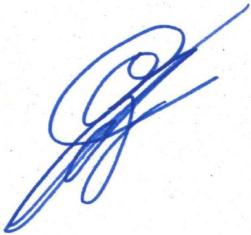 Carlos Guzmán Pérez 